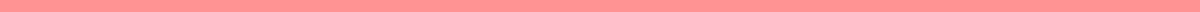 Graduation Speech For KidsGood morning, everyone – teachers, parents, and my dear friends. Today is a day full of smiles, cheers, and maybe a few tears, as we say goodbye to our school and get ready for new adventures. I want to share a few words with you all on this special day.Firstly, I want to say a big thank you to our amazing teachers. You have taught us not just math, science, and English, but also how to be kind, curious, and brave. You’ve made learning fun and exciting, and we are so grateful for all the stories, games, and lessons.To our parents, thank you for cheering us on at every sports day, helping us with homework, and making those early mornings a little easier with your love and support. You are our superheroes!And to my friends, we’ve shared so many great times together! From playing tag in the playground to working on group projects, we’ve made memories that will last forever. Even though we might be going to different schools next year, let’s promise to stay friends and keep in touch.As we move on to bigger schools, let’s remember everything we’ve learned here. Let’s be brave when trying new things, kind when making new friends, and always curious, asking lots of questions and exploring the world around us.So, congratulations to all of us! We did it! Let’s give ourselves a big round of applause. Here’s to our next big adventure!